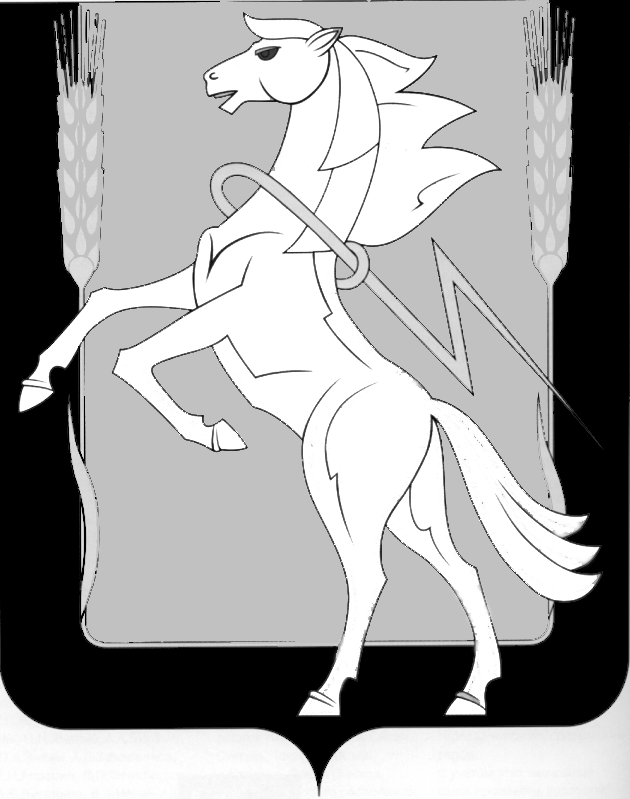 СОБРАНИЕ ДЕПУТАТОВ СОСНОВСКОГО МУНИЦИПАЛЬНОГО РАЙОНА пятого созыва третьего СОЗЫВАТОВ РЕШЕНИЕ от «20» марта 2019 года № 571О награждении Почетной грамотой Собрания депутатов Заслушав и обсудив доклад заместителя Председателя постоянной комиссии по  награждению Собрания депутатов Сосновского муниципального района С.Н. Демченко, Собрание депутатов Сосновского муниципального района пятого созыва, РЕШАЕТ:Наградить Почетной грамотой Собрания депутатов и премией в размере 3000-00 (трех тысяч) рублей:1) Вадзинска Кристину Райвовну- секретаря судебного заседания Сосновского районного суда, за добросовестный труд, высокие показатели в работе по осуществлению правосудия, и в связи с 85- летием образования Сосновского района;2) Воронкову Людмилу Петровну- ветерана труда, за многолетний добросовестный  труд  на благо Сосновского муниципального района Челябинской области, в связи с 70-летием со дня рождения, и в связи с 85- летием образования Сосновского района;3) Курманбаеву Светлану Габдрашитовну- преподавателя муниципального бюджетного учреждения дополнительного образования «Детская школа искусств» п. Рощино, за творческую работу, личный вклад в музыкально- эстетическое воспитание подрастающего поколения, в связи с «Днем работника культуры», и в связи с 85- летием образования Сосновского района;4) Матюшкову Татьяну Михайловну- хормейстера районного Дома культуры муниципального бюджетного учреждения культуры «Межпоселенческое социально- культурное объединение» за многолетний добросовестный труд, большой вклад в развитие культуры Сосновского муниципального района, в связи с «Днем работника культуры», и в связи с 85- летием образования Сосновского района;5) Подкорытову Ольгу Александровну- библиотекаря библиотеки № 9 муниципального казенного учреждения «Межпоселенческая библиотечная система» д. Касарги, за большой вклад в развитие библиотечного дела и творческий подход в работе по продвижению книги и чтения на территории Сосновского муниципального района, в связи с «Днем работника культуры», и в связи с 85- летием образования Сосновского района;6) Пономареву Елену Евгеньевну- секретаря судебного заседания Сосновского районного суда, за добросовестный труд, высокие показатели в работе по осуществлению правосудия, и в связи с 85- летием образования Сосновского района;7) Хажееву Минзифу Сабиряновну- учителя математики МОУ «Сирюсинская СОШ», за многолетний добросовестный труд, в честь 100 летнего юбилея школы, и в связи с 85- летием образования Сосновского района;8) Шафикову Нафису Абдулхаковну- повара МОУ «Сирюсинская СОШ», за многолетний добросовестный труд, в честь 100 летнего юбилея школы, и в связи с 85- летием образования Сосновского района;2. Опубликовать настоящее Решение в газете «Сосновская Нива» и на официальном сайте органов местного самоуправления Сосновского муниципального района в сети Интернет www.chelsosna.ru.Председатель Собрания депутатов Сосновского муниципального района	          		                                    Г.М. Шихалева